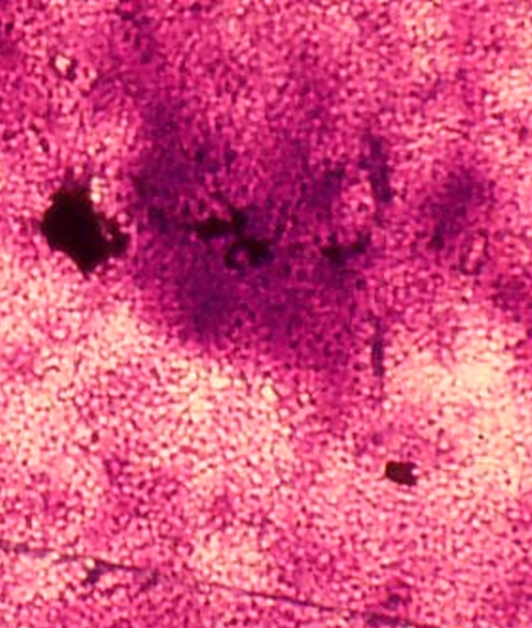 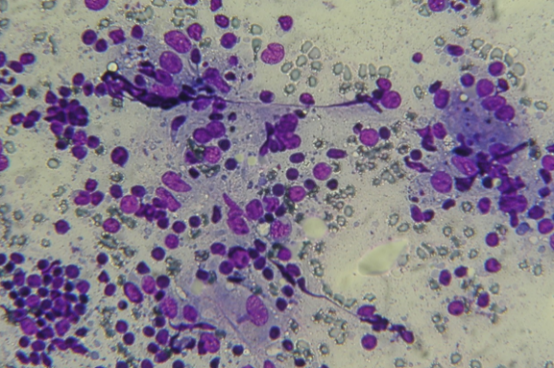 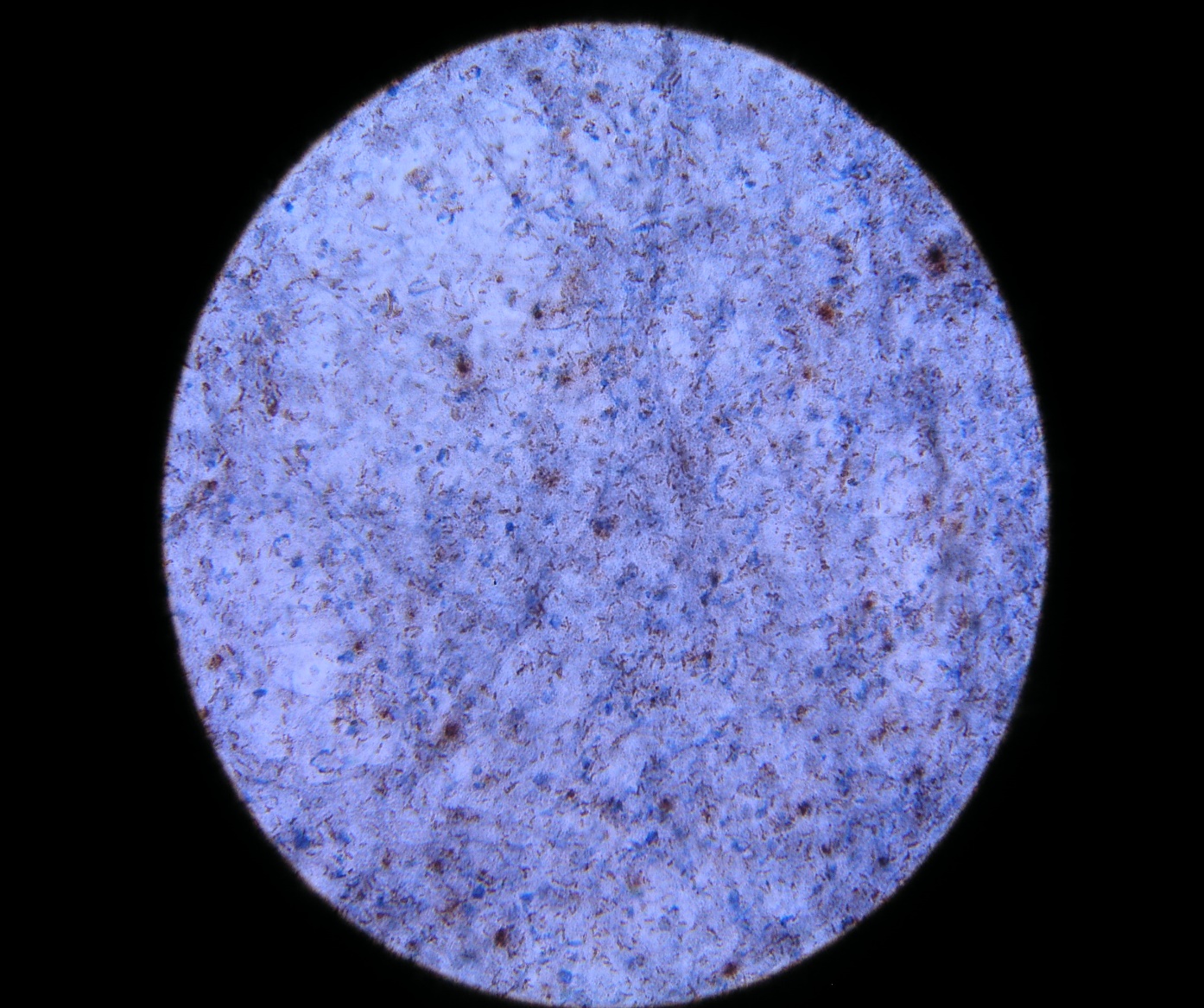 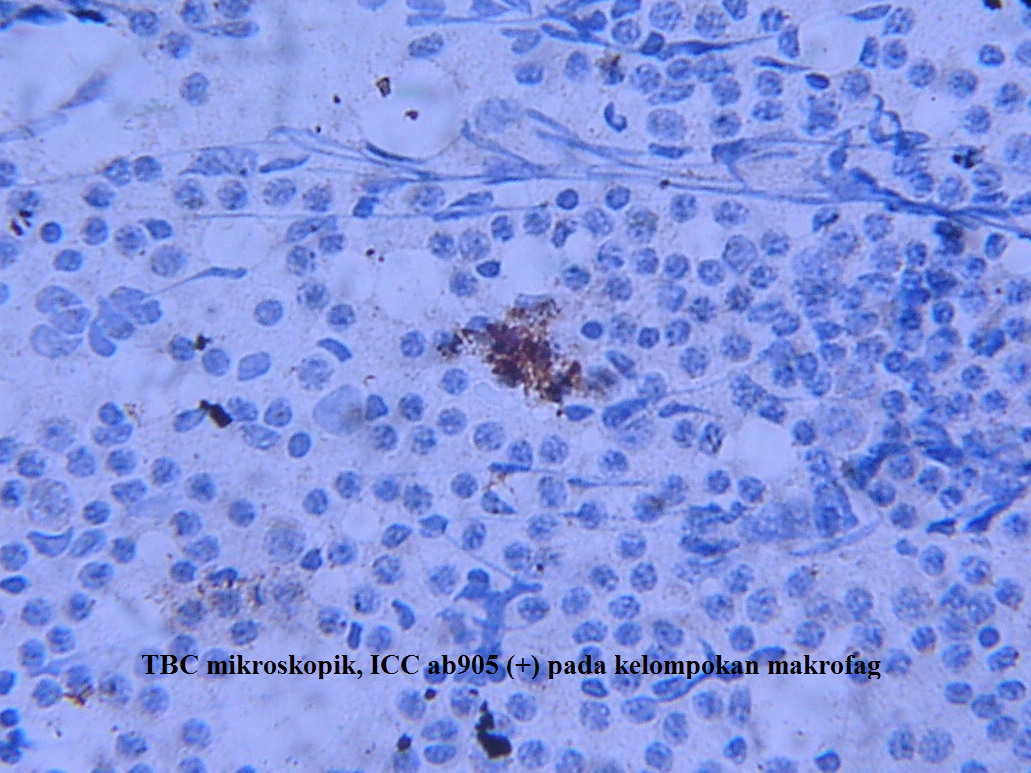 Figure 1. Dark specks Features with Finely Granular Eosinophilic Amorphous Mass in the Background (MGG, 400x) Figure  2. Dark   Oval   Bodies   Feature with  Dark      Shrinking    Oval    Bodies    in     the  Collections of Macrophages (MGG, 400x)Figure 3. Positive Expression of Rabbit Polyclonal of Mycobacterium tuberculosis Antibody in Dark Specks in the Entire Field of View (ICC, 400x)Figure 4. Positive Expression of Rabbit Polyclonal of Mycobacterium tuberculosis Antibody in Dark Oval Bodies (ICC, 400x)